«Красноармейская основная общеобразовательная школа» - филиал Муниципальное бюджетное общеобразовательное учреждение«Гальбштадтская средняя общеобразовательная школа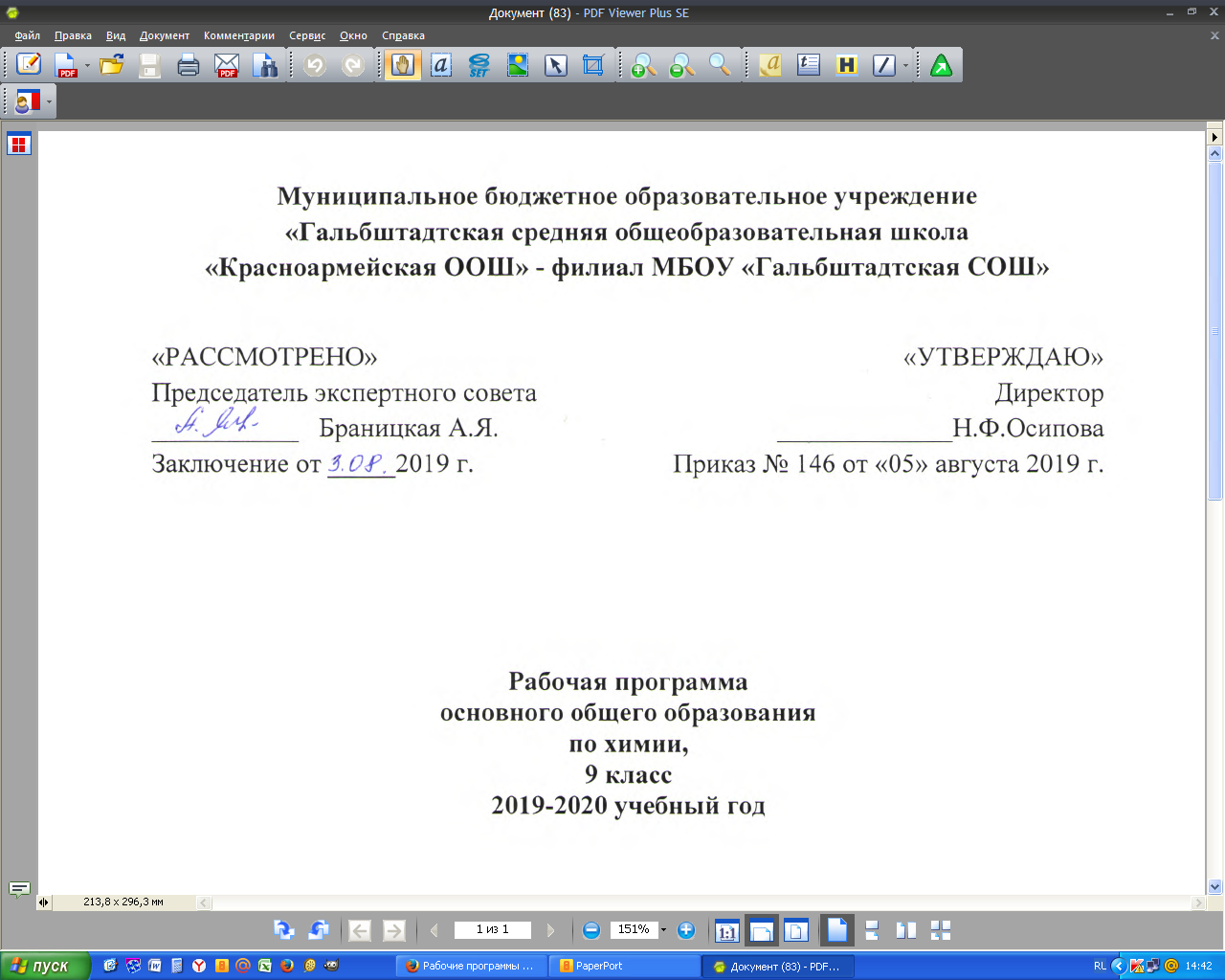 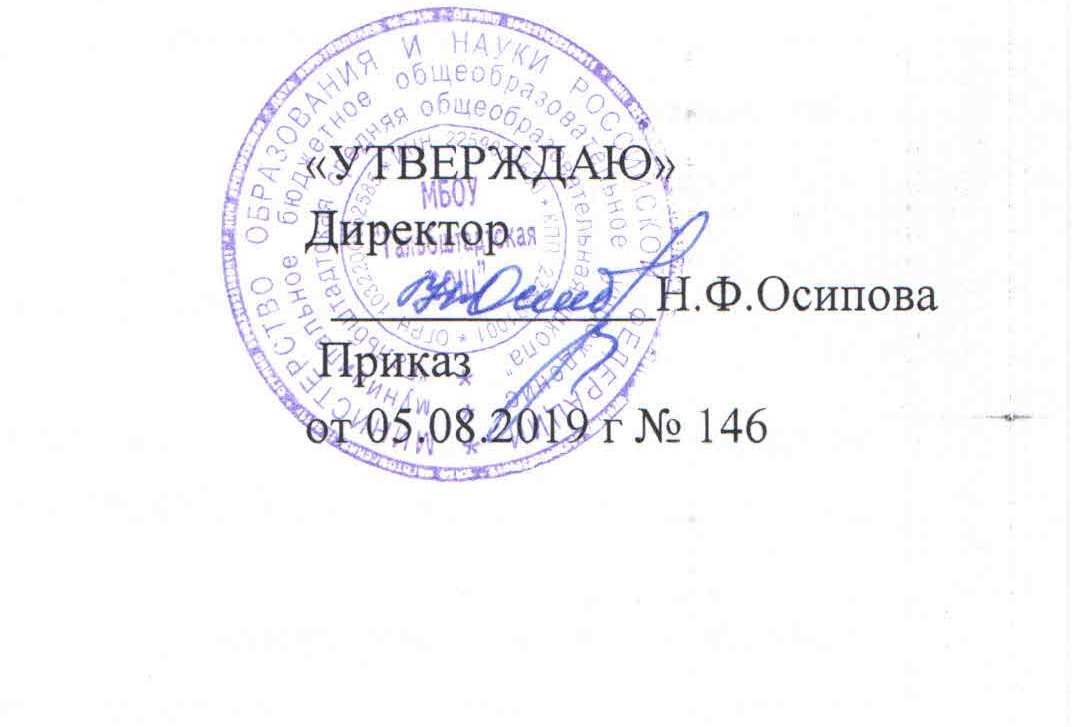 Рабочая программаосновного общего образования по химии, 8 класс,2019–2020 учебный годРабочая программа составлена на основе авторской программы по химии под ред. О.С. Габриелян Программу составил 
Иокерс А.С.,  учитель химии, первой квалификационной категории.п. Красноармейский 2019г.Пояснительная запискаЦели и задачи, решаемые при реализации рабочей программы: усвоение важнейших знаний об основных понятиях и законах химии; химической символике;овладение умениями наблюдать химические явления, проводить химический эксперимент, производить расчеты на основе химических формул веществ и уравнений реакций;развитие познавательных интересов и интеллектуальных способностей в процессе проведения химического эксперимента, самостоятельного приобретения знаний в соответствии с возникающими жизненными потребностями;воспитание отношения к химии как к одному из фундаментальных компонентов естествознания и элементу общечеловеческой культуры;применение полученных знаний и умений для безопасного использования веществ и материалов в быту, сельском хозяйстве и на производстве, решения практических задач в повседневной жизни, предупреждения явлений, наносящих вред здоровью человека и окружающей среде.Задачи:Сформировать знание основных понятий и законов химииВоспитывать общечеловеческую культуруУчить наблюдать, применять полученные знаний на практикеРабочая программа по химии 8 класс составлена в соответствии с нормативными документами:- Федеральный перечень учебников, рекомендуемых к использованию при реализации имеющих государственную аккредитацию образовательных программ начального общего, основного общего, среднего общего образования (утв. приказом Министерства образования и науки РФ от 31 марта 2014 г. № 253) с изменениями.- Основная образовательная программа (начального, основного, среднего) общего образования МБОУ «Гальбштадтская СОШ» Немецкого национального района Алтайского края (приказ от 05 августа 2019г. №146)- Учебный план (начального, основного, среднего) общего образования МБОУ «Гальбштадтская СОШ» 2019-2020 учебный год (приказ от 05 августа 2019г. №146)- Календарный учебный график МБОУ «Гальбштадтская СОШ» на 2019-2020 учебный год (приказ от 05 августа 2019г. №146) - Положение о рабочей программе учебных предметов, направленных на достижение образовательных результатов в соответствии с требованиям ФГОС и ФкГОС (утв. приказом директора от 01 августа 2018г. №193)В основу педагогического процесса заложены следующие формы организации учебной деятельности: Комбинированный урок; Урок-лекция; Урок-демонстрация; Урок-практикум; Урок-игра. Методические материалыПрограмма курса химии 8-11 классы. О.С.Габриелян. М. Дрофа 2011Габриелян, О. С. Методическое пособие к учебникам О. С. Габриеляна Химия. 8—9 классы / О. С. Габриелян, А. В. Купцова. -М. : Дрофа, 2013Габриелян, О.С. Химия. 8 класс: контрольные и проверочные работы к учебнику О.С. Габриеляна «Химия. 8 класс»/О.С. Габриелян, П.Н. Березкин, А.А. Ушакова и др.-9 изд.. стереотип.-М.:Дрофа, 2011Количество часов в год: 70 Количество часов в неделю: 2 Количество контрольных работ: 4 Количество практических работ: -Учебно-методический комплект состоит из следующих пособий: Габриелян, О.С. Химия. 8 класс: учебник для общеобразовательных учреждений/О.С.Габриелян.-2-е изд., стереотип.-М.: Дрофа, 2013Программа курса химии 8-11 классы. О.С.Габриелян. М. Дрофа 2011Габриелян, О. С. Методическое пособие к учебникам О. С. Габриеляна Химия. 8—9 классы / О. С. Габриелян, А. В. Купцова. -М. : Дрофа, 2013Габриелян, О.С. Химия. 8 класс: контрольные и проверочные работы к учебнику О.С. Габриеляна «Химия. 8 класс»/О.С. Габриелян, П.Н. Березкин, А.А. Ушакова и др.-9 изд.. стереотип.-М.:Дрофа, 2011 (э)Дополнительная литература: -Форма промежуточного контроля знаний обучающихся: контрольные работы по основным разделам курса Химии, выборочное оценивание, самостоятельные работы, взаимоконтрольФорма промежуточной аттестации: контрольная работаПланируемые результаты освоения учебного предмета личностные результаты:осознание единства и целостности окружающего мира, возможности его познания и объяснения на основе достижений науки;развитие познавательных интересов и мотивов, направленных на изучение живой природы; интеллектуальных умений (доказывать, строить рассуждения, анализировать, сравнивать, делать выводы и др.); эстетического восприятия живых объектов;формирование потребности и готовности к самообразовании, в т.ч. и в рамках самостоятельной внешкольной деятельности;знание основных принципов и правил отношения к живой природе, основ здорового образа жизни и здоровьесберегающих технологий; умение выбрать целевые и смысловые установки в своих действиях и поступках по отношению к живой природе, здоровью своему и окружающих;оценивание жизненных ситуаций с точки зрения безопасного образа жизни и сохранения здоровья;формирование экологического мышления; умение оценивать свою деятельность и поступки других людей с точки зрения сохранения окружающей среды гаранта жизни и благополучия людей на Земле;умение применять полученные знания в практической деятельности.метапредметные результаты:1.Познавательные УУДформирование и развитие навыков и умений:определять возможные источники необходимых с ведений, производить поиск информации, анализировать и оценивать её достоверность;работать с разными источниками информации, анализировать и оценивать информацию, преобразовывать её из одной формы в другую;составлять тезисы, планы (простые, сложные), структурировать учебный материал, давать определения понятий;проводить наблюдения, ставить элементарные эксперименты и объяснять полученные результаты;сравнивать и классифицировать, самостоятельно выбирая критерии для указанных логических операций;строить логические рассуждения, включающие установление причинно–следственных связей;составлять схематические модели с выделением существенных характеристик объектов.2.Регулятивные УУДформирование и развитие навыков и умений:организовать свою учебную деятельность; определять цель работы, ставить задачи, планировать (рассчитывать последовательность действий и прогнозировать результаты работы);самостоятельно выдвигать варианты решения поставленных задач, предвидеть конечные результаты работы, выбирать средства достижения цели;работать по плану, сверять свои действия с целью и, при необходимости, исправлять ошибки самостоятельно;владеть основами самоконтроля и самооценки, применять эти навыки при принятии решений и осуществлении осознанного выбора в учебной и познавательной деятельности.3.Коммуникативные УУДформирование и развитие навыков и умений:слушать и вступать в диалог, участвовать в коллективном обсуждении проблем;строить продуктивное взаимодействие со сверстниками и взрослыми;адекватно использовать речевые средства для аргументации своей позиции, сравнивать разные точки зрения, аргументировать свою точку зрения, отстаивать свою позицию.предметные результаты:1) в познавательной (интеллектуальной) сфере:для развития современных естественно–научных представлений о картине мира постичь основы научных знаний о живой природе, закономерностях её развития;понимать смысл химических терминов;характеризовать химию как науку, применять методы химической науки ( наблюдение, эксперимент, измерение) и оценивать их роль в познании живой природы;осуществлять элементарные химические эксперименты;характеризовать особенности строения и свойств веществ;описывать основные процессы, происходящие в химическом эксперименте;иметь представление о классификации различных веществ;сравнивать химические вещества, делать выводы и умозаключения на основе сравнения;определять роль в природе различных групп веществ;объяснять роль веществ в круговороте природы;составлять генетические превращения веществ;приводить примеры взаимосвязи строения и свойств веществ;объяснять значение веществ в живых организмах, в жизни и хозяйственной деятельности человека;знать вещества, опасные для человека, растений и животных и способы их нейтрализации;формулировать правила техники безопасности в кабинете химии при выполнении химического эксперимента;2) в ценностно–ориентационной сфере:знать основные правила поведения в природе и основы ЗОЖ, применять их на практике;оценивать поведение человека с точки зрения ЗОЖ,уметь анализировать и оценивать последствия воздействия человека на природу;3) в сфере трудовой деятельности:соблюдать правила поведения в кабинете химии, правила работы с химическими веществами и лабораторным оборудованием;4)в сфере физической деятельности:вести здоровый образ жизни и знать правила техники безопасности своей жизнедеятельности;5)в эстетической сфере:оценивать с эстетической точки зрения красоту и разнообразие мира природы.Содержание учебного предметаКалендарно-тематическое планЛист внесения измененийЛист экспертизы рабочей программы учебного предмета, курсаУчебный предмет_____________________________________,         __________классСоставитель программы________________________________________________________Эксперт:______________________________________________________________________Дата заполнения:     _______________________20__г.Выводы  эксперта:__________________________________________________________________________________________________________________________________________«РАССМОТРЕНО»Председатель экспертного совета___________ Браницкая А.Я. Заключение от _____2019г.«УТВЕРЖДАЮ»Директор _____________ Н.Ф.Осипова Приказ № 146 от «05» августа 2019 гВведение (4 часа)Предмет химии. Методы познания в химии: наблюдение, эксперимент, моделирование. Источники химической информации, ее получение, анализ и представление его результатов. Понятие о химическом элементе и формах его существования: свободных атомах, простых и сложных веществах. Превращения веществ. Отличие химических реакций от физических явлений. Роль химии в жизни человека. Хемофилия и хемофобия. Краткие сведения из истории возникновения и развития химии. Роль отечественных ученых в становлении химической науки — работы М. В. Ломоносова, А. М. Бутлерова, Д. И. Менделеева. Химическая символика. Знаки химических элементов и происхождение их названий. Химические формулы. Индексы и коэффициенты. Относительные атомная и молекулярная массы. Проведение расчетов массовой доли химического элемента в веществе на основе его формулы. Периодическая система химических элементов Д. И. Менделеева, ее структура: малые и большие периоды, группы и подгруппы. Периодическая система как справочное пособие для получения сведений о химических элементах.Атомы химических элементов (9 часов)Атомы как форма существования химических элементов. Основные сведения о строении атомов. Доказательства сложности строения атомов. Опыты Резерфорда. Планетарная модель строения атома. Состав атомных ядер: протоны, нейтроны. Относительная атомная масса. Взаимосвязь понятий «протон», «нейтрон», «относительная атомная масса». Изменение числа протонов в ядре атома — образование новых химических элементов. Изменение числа нейтронов в ядре атома — образование изотопов. Современное определение понятия «химический элемент». Изотопы как разновидности атомов одного химического элемента. Электроны. Строение электронных уровней атомов химических элементов малых периодов. Понятие о завершенном электронном уровне. Периодическая система химических элементов Д. И. Менделеева и строение атомов — физический смысл порядкового номера элемента, номера группы, номера периода. Изменение числа электронов на внешнем электронном уровне атома химического элемента — образование положительных и отрицательных ионов. Ионы, образованные атомами металлов и неметаллов. Причины изменения металлических и неметаллических свойств в периодах и группах. Образование бинарных соединений. Понятие об ионной связи. Схемы образования ионной связи. Взаимодействие атомов элементов-неметаллов между собой — образование двухатомных молекул простых веществ. Ковалентная неполярная химическая связь. Электронные и структурные формулы. Взаимодействие атомов неметаллов между собой — образование бинарных соединений неметаллов. Электроотрицательность. Ковалентная полярная связь. Понятие о валентности как свойстве атомов образовывать ковалентные химические связи. Составление формул бинарных соединений по валентности. Нахождение валентности по формуле бинарного соединения. Взаимодействие атомов металлов между собой — образование металлических кристаллов. Понятие о металлической связи.Простые вещества (6 часов)Положение металлов и неметаллов в Периодической системе химических элементов Д. И. Менделеева. Важнейшие простые вещества — металлы (железо, алюминий, кальций, магний, натрий, калий). Общие физические свойства металлов. Важнейшие простые вещества-неметаллы, образованные атомами кислорода, водорода, азота, серы, фосфора, углерода. Молекулы простых веществ-неметаллов — водорода, кислорода, азота, галогенов. Относительная молекулярная масса. Способность атомов химических элементов к образованию нескольких простых веществ — аллотропия. Аллотропные модификации кислорода, фосфора, олова. Металлические и неметаллические свойства простых веществ. Относительность этого понятия. Число Авогадро. Количество вещества. Моль. Молярная масса. Молярный объем газообразных веществ. Кратные единицы измерения количества вещества — миллимоль и киломоль, миллимолярная и киломолярная массы вещества, миллимолярный и киломолярный объемы газообразных веществ. Расчеты с использованием понятий «количество вещества», «молярная масса», «молярный объем газов», «число Авогадро».Соединения химических элементов (14 часов)Степень окисления. Сравнение степени окисления и валентности. Определение степени окисления элементов в бинарных соединениях. Составление формул бинарных соединений, общий способ их названий. Бинарные соединения металлов и неметаллов: оксиды, хлориды, сульфиды и пр. Составление их формул. Бинарные соединения неметаллов: оксиды, летучие водородные соединения, их состав и названия. Представители оксидов: вода, углекислый газ, негашеная известь. Представители летучих водородных соединений: хлороводород и аммиак. Основания, их состав и названия. Растворимость оснований в воде. Представители щелочей: гидроксиды натрия, калия и кальция. Понятие об индикаторах и качественных реакциях. Кислоты, их состав и названия. Классификация кислот. Представители кислот: серная, соляная, азотная. Понятие о шкале кислотности (шкала pH). Изменение окраски индикаторов. Соли как производные кислот и оснований, их состав и названия. Растворимость солей в воде. Представители солей: хлорид натрия, карбонат и фосфат кальция. Аморфные и кристаллические вещества. Межмолекулярные взаимодействия. Типы кристаллических решеток. Зависимость свойств веществ от типов кристаллических решеток. Чистые вещества и смеси. Примеры жидких, твердых и газообразных смесей. Свойства чистых веществ и смесей. Их состав. Массовая и объемная доли компонента смеси. Расчеты, связанные с использованием понятия «доля».Изменения, происходящие с веществами (16 часов)Понятие явлений, связанных с изменениями, происходящими с веществом. Явления, связанные с изменением кристаллического строения вещества при постоянном его составе, — физические явления. Физические явления в химии: дистилляция, кристаллизация, выпаривание и возгонка веществ, фильтрование и центрифугирование. Явления, связанные с изменением состава вещества, — химические реакции. Признаки и условия протекания химических реакций. Выделение теплоты и света — реакции горения. Понятие об экзо- и эндотермических реакциях. Закон сохранения массы веществ. Химические уравнения. Значение индексов и коэффициентов. Составление уравнений химических реакций. Расчеты по химическим уравнениям. Решение задач на нахождение количества, массы или объема продукта реакции по количеству, массе или объему исходного вещества. Расчеты с использованием понятия «доля», когда исходное вещество дано в виде раствора с заданной массовой долей растворенного вещества или содержит определенную долю примесей. Реакции разложения. Представление о скорости химических реакций. Катализаторы. Ферменты. Реакции соединения. Каталитические и некаталитические реакции, обратимые и необратимые реакции. Реакции замещения. Ряд активности металлов, его использование для прогнозирования возможности протекания реакций между металлами и кислотами, реакций вытеснения одних металлов из растворов их солей другими металлами. Реакции обмена. Реакции нейтрализации. Условия протекания реакций обмена в растворах до конца. Типы химических реакций на примере свойств воды. Реакция разложения — электролиз воды. Реакции соединения — взаимодействие воды с оксидами металлов и неметаллов. Условие взаимодействия оксидов металлов и неметаллов с водой. Понятие «гидроксиды». Реакции замещения – взаимодействие воды с металлами. Реакции обмена – гидролиз веществ.Растворение. Растворы. Свойства растворов электролитов (21 часа)Растворение как физико-химический процесс. Понятие о гидратах и кристаллогидратах. Растворимость. Кривые растворимости как модель зависимости растворимости твердых веществ от температуры. Насыщенные, ненасыщенные и пересыщенные растворы. Значение растворов для природы и сельского хозяйства. Понятие об электролитической диссоциации. Электролиты и неэлектролиты. Механизм диссоциаций электролитов с различным характером связи. Степень электролитической диссоциации. Сильные и слабые электролиты. Основные положения теории электролитической диссоциации. Ионные уравнения реакций. Реакции обмена, идущие до конца. Классификация ионов и их свойства. Кислоты, их классификация. Диссоциация кислот и их свойства в свете теории электролитической диссоциации. Молекулярные и ионные уравнения реакций. Взаимодействие кислот с металлами. Электрохимический ряд напряжений металлов. Взаимодействие кислот с оксидами металлов. Взаимодействие кислот с основаниями — реакция нейтрализации. Взаимодействие кислот с солями. Использование таблицы растворимости для характеристики химических свойств кислот. Основания, их классификация. Диссоциация оснований и их свойства в свете теории электролитической диссоциации. Взаимодействие оснований с солями. Использование таблицы растворимости для характеристики химических свойств оснований. Взаимодействие щелочей с оксидами неметаллов. Соли, их диссоциация и свойства в свете теории электролитической диссоциации. Взаимодействие солей с металлами, особенности этих реакций. Взаимодействие солей с солями. Использование таблицы растворимости для характеристики химических свойств солей. Обобщение сведений об оксидах, их классификации и свойствах. Генетические ряды металла и неметалла. Генетическая связь между классами неорганических веществ. Окислительно-восстановительные реакции. Определение степеней окисления для элементов, образующих вещества разных классов. Реакции ионного обмена и окислительно-восстановительные реакции. Окислитель и восстановитель, окисление и восстановление. Составление уравнений окислительно-восстановительных реакций методом электронного баланса. Свойства простых веществ — металлов и неметаллов, кислот и солей в свете окислительно-восстановительных реакций.Содержание материалаКол-во часовВведение 4Атомы химических элементов9 Контрольная работа №1 по теме «Атомы химических элементов»Простые вещества6Соединения химических элементов14Контрольная работа №2 по теме «Соединения химических элементов»Изменения, происходящие с веществами13Контрольная работа №3 по теме «Изменения, происходящие с веществами»Практикум 1. «Простейшие операции с веществом»3Растворение. Растворы. Свойства растворов электролитов19Практикум 2. «Свойства растворов электролитов»2ИТОГО70№ТемаПримечаниеКоличество часовДомашнее заданиеДатаВведение (4 часа)Введение (4 часа)Введение (4 часа)Введение (4 часа)Введение (4 часа)Введение (4 часа)1Предмет химии. Вещества1§ 1,23.09.192Превращения веществ. Роль химии в жизни человека. Краткиесведения по истории развития химии. Основоположники отечественной химии1§ 3,46.09.193Знаки (символы) химических элементов. Таблица Д. И. Менделеева1§ 510.09.194Химические формулы. Относительная атомная и молекулярная массы. Массовая доля элемента в соединении1§ 613.09.19Атомы химических элементов (9 часов)Атомы химических элементов (9 часов)Атомы химических элементов (9 часов)Атомы химических элементов (9 часов)Атомы химических элементов (9 часов)Атомы химических элементов (9 часов)5Основные сведения о строении атомов. Состав атомных ядер: протоны и нейтроны. Изотопы1§ 7,817.09.196Электроны. Строение электронных оболочек атомов элементов № 1–20 в таблице Д. И. Менделеева1§ 920.09.197Металлические и неметаллические свойства элементов. Изменение свойств химических элементов по группам и периодам1§ 1024.09.198Ионная химическая связь1§ 1127.09.199Ковалентная неполярная химическая связь1§ 111.10.1910Электроотрицательность. Ковалентная полярная химическая связь1§ 124.10.1911Металлическая химическая связь1§ 138.10.1912Обобщение и систематизация знаний по теме «Атомы химических элементов»1§ 3-1311.10.1913Контрольная работа №1 по теме «Атомы химических элементов»115.10.19Простые вещества (6 часов)Простые вещества (6 часов)Простые вещества (6 часов)Простые вещества (6 часов)Простые вещества (6 часов)Простые вещества (6 часов)14Простые вещества-металлы1§ 1418.10.1915Простые вещества-неметаллы, их сравнение с металлами. Аллотропия1§ 1522.10.1916Количество вещества1§ 1625.10.1917Молярный объем газообразных веществ1§ 175.11.1918Решение задач с использованием понятий «количество вещества», «постоянная Авогадро», «молярная масса», «молярный объем газов»1§ 16,178.11.1919Обобщение и систематизация знаний по теме «Простые вещества»1§ 16,1712.11.19Соединения химических элементов (14 часов)Соединения химических элементов (14 часов)Соединения химических элементов (14 часов)Соединения химических элементов (14 часов)Соединения химических элементов (14 часов)Соединения химических элементов (14 часов)20Степень окисления. Основы номенклатуры бинарных соединений1§ 1815.11.1921Оксиды1§ 1919.11.1922Оксиды1§ 1922.11.1923Основания1§ 2026.11.1924Основания1§ 2029.11.1925Кислоты1§ 213.12.1926Кислоты1§ 216.12.1927Соли как производные кислот1§ 2110.12.1928Соли как производные кислот1§ 2113.12.1929Аморфные и кристаллические вещества1§ 22,2317.12.1930Чистые вещества и смеси. Массовая и объемная доли Компонентов в смеси1§ 24,2520.12.1931Расчеты, связанные с понятием «доля». Обобщение и систематизация знаний по теме «Соединения химических элементов»1§ 24,2524.12.1932Расчеты, связанные с понятием «доля». Обобщение и систематизация знаний по теме «Соединения химических элементов»1§ 18-2527.12.1933Контрольная работа №2 по теме «Соединения химических элементов»114.01.20Изменения, происходящие с веществами (13 часов)Изменения, происходящие с веществами (13 часов)Изменения, происходящие с веществами (13 часов)Изменения, происходящие с веществами (13 часов)Изменения, происходящие с веществами (13 часов)Изменения, происходящие с веществами (13 часов)34Физические явления. Разделение смесей1§ 2617.01.2035Химические явления. Условия и признаки протекания химических реакций1§ 2721.01.2036Закон сохранения массы веществ. Химические уравнения1§ 2824.01.2037Расчеты по химическим уравнениям1§ 2928.01.2038Расчеты по химическим уравнениям1§ 2931.01.2039Реакции разложения. Понятие о скорости химической реакции и катализаторах1§ 304.02.2040Реакции соединения. Цепочки переходов1§ 317.02.2041Реакции замещения. Ряд Активности металлов1§ 3211.02.2042Реакции обмена. Правило Бертолле1§ 3314.02.2043Типы химических реакций на Примере свойств воды. Понятие о гидролизе1§3418.02.2044Обобщение и систематизация знаний по теме «Изменения, происходящие с веществами»1§ 26-3421.02.2045Обобщение и систематизация знаний по теме «Изменения, происходящие с веществами»1§ 26-3425.02.2046Контрольная работа №3 по теме «Изменения, происходящие с веществами»128.02.20Практикум 1. «Простейшие операции с веществом» (3 часа)Практикум 1. «Простейшие операции с веществом» (3 часа)Практикум 1. «Простейшие операции с веществом» (3 часа)Практикум 1. «Простейшие операции с веществом» (3 часа)Практикум 1. «Простейшие операции с веществом» (3 часа)Практикум 1. «Простейшие операции с веществом» (3 часа)47Правила техники безопасности при работе в химическом кабинете. Приемы обращения с лабораторным оборудованием и нагревательными приборами1§ 26-343.03.2048Признаки химических реакций1§ 26-346.03.2049Приготовление раствора сахара и определение массовой доли его в растворе1§ 26-3410.03.20Растворение. Растворы. Свойства растворов электролитов (19 часов)Растворение. Растворы. Свойства растворов электролитов (19 часов)Растворение. Растворы. Свойства растворов электролитов (19 часов)Растворение. Растворы. Свойства растворов электролитов (19 часов)Растворение. Растворы. Свойства растворов электролитов (19 часов)Растворение. Растворы. Свойства растворов электролитов (19 часов)50Электролитическая диссоциация1§ 35,3613.03.2051Основные положения теории электролитической диссоциации. Ионные уравнения реакций1§ 3717.03.2052Кислоты: классификация и свойства в свете ТЭД1§ 3920.03.2053Кислоты: классификация и свойства в свете ТЭД1§ 3931.03.2054Кислоты: классификация и свойства в свете ТЭД1§ 393.04.2055Основания: классификация и свойства в свете ТЭД1§ 407.04.2056Основания: классификация и свойства в свете ТЭД1§ 4010.04.2057Основания: классификация и свойства в свете ТЭД1§ 4014.04.2058Оксиды: классификация и свойства1§ 4117.04.2059Оксиды: классификация и свойства1§ 4121.04.2060Соли: классификация и свойства в свете ТЭД1§ 4224.04.2061Соли: классификация и свойства в свете ТЭД1§ 4228.04.2062Генетическая связь между классами неорганических веществ1§ 43,448.05.2063Обобщение и систематизация знаний по теме «Растворение. Растворы. Свойства растворов электролитов»112.05.2064Обобщение и систематизация знаний по теме «Растворение. Растворы. Свойства растворов электролитов»1§ 35-4415.05.2065Обобщение и систематизация знаний по теме «Растворение. Растворы. Свойства растворов электролитов»1§ 35-4419.05.2066Контрольная работа №4 по теме «Растворение. Растворы. Свойства растворов электролитов»1§ 35-4422.05.2067Классификация химических реакций. Окислительно-восстановительные реакции1§ 35-4426.05.2068Свойства изученных классов веществ в свете окислительно-восстановительных реакций1§ 35-4426.05.20Практикум 2. «Свойства растворов электролитов» (2 часа)Практикум 2. «Свойства растворов электролитов» (2 часа)Практикум 2. «Свойства растворов электролитов» (2 часа)Практикум 2. «Свойства растворов электролитов» (2 часа)Практикум 2. «Свойства растворов электролитов» (2 часа)Практикум 2. «Свойства растворов электролитов» (2 часа)69Решение экспериментальных задач129.05.2070Решение экспериментальных задач129.05.20№Дата урокаТема урокаСодержание измененийОснование (причина) изменений126.05.20Классификация химических реакций. Окислительно-восстановительные реакцииСвойства изученных классов веществ в свете окислительно-восстановительных реакцийОбъединение двух тем (67 и 68 урок)Календарный учебный график МБОУ «Гальбштадтская СОШ» на 2019- 2020 учебный год.229.05.20Решение экспериментальных задачРешение экспериментальных задачОбъединение двух тем (69 и 70 урок)Календарный учебный график МБОУ «Гальбштадтская СОШ» на 2019- 2020 учебный год.№Критерии и показателиВыраженность критерияесть (+),  нет (-)Комментарий эксперта(при показателе «нет») Полнота структурных компонентов рабочей программы Полнота структурных компонентов рабочей программы Полнота структурных компонентов рабочей программы Полнота структурных компонентов рабочей программы1.1Титульный лист1.2.Пояснительная записка1.3.Планируемые результаты освоения учебного предмета, курса1.4.Содержание 1.5.Календарно-тематический план1.6.Лист внесения изменений в РПКачество пояснительной записки рабочей программыКачество пояснительной записки рабочей программыКачество пояснительной записки рабочей программыКачество пояснительной записки рабочей программы2.1.Отражает полный перечень нормативных документов и материалов, на основе которых составлена рабочая программа:ФГОС НОО, ФГОС  ООО, ФкГОСосновная образовательная программа школы (целевой компонент, программа развития УУД);учебный план НОО, ООО МБОУ «Гальбштадтская СОШ»;положение о рабочей программе в школе;примерная программа по учебному предмету; авторская программа по учебному предмету для соответствующего класса.2.2.Содержит информацию о количестве часов, на которое рассчитана рабочая программа в год, неделю2.3.Указаны библиографические ссылки на все документы и материалы, на основе которых составлена рабочая программа2.4. Цели и задачи изучения предмета в соответствующем классе2.5.Убедительное обоснование в случае, когда РП содержит отступления от авторской программыКачество описания планируемых результатов освоения учебного предмета, курсаКачество описания планируемых результатов освоения учебного предмета, курсаКачество описания планируемых результатов освоения учебного предмета, курсаКачество описания планируемых результатов освоения учебного предмета, курса3.1.Планируемые результаты соотносятся с целями и задачами изучения предмета в данном классе3.2.Отражается уровневый подход к достижению планируемых результатов «учение научится», «ученик получит возможность научиться»Качество календарно-тематического планированияКачество календарно-тематического планированияКачество календарно-тематического планированияКачество календарно-тематического планирования4.1.Отражает информацию о продолжительности изучения раздела4.2.Отражает информацию о теме каждого урока, включая темы контр, лаборат., практич. работГрамотность оформления рабочей программы:  соответствие требованиям информационной грамотностиГрамотность оформления рабочей программы:  соответствие требованиям информационной грамотностиГрамотность оформления рабочей программы:  соответствие требованиям информационной грамотностиГрамотность оформления рабочей программы:  соответствие требованиям информационной грамотности5.1.Содержание разделов соответствует их назначению5.2.Текст рабочей программы структурирован5.3.Текст рабочей программы представлен технически грамотно